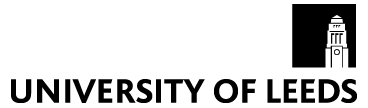 UNIVERSITY OF LEEDSSCHOOL OF HEALTHCAREMA Psychotherapy and CounsellingPersonal therapyI confirm that I have arranged to have personal therapy with the practitioner named below. I confirm this practitioner has at least three years post qualifying experience and in a member of a professional body (e.g. BACP, UKCP, HCPC).  In the event of a need to change therapist for any reason, I will discuss this in advance with my therapist and my personal tutor. Name of therapist: ………………………………………………………….. Professional Body: …………………………………………………………..Registration Number: ……………………………………………………..Postcode: ……………………………………………………………………….. Name of student: …………………………………………………………….. Date: ………………………………………………………………………………..